Утверждаю Директор МОБУ Тыгдинская СОШ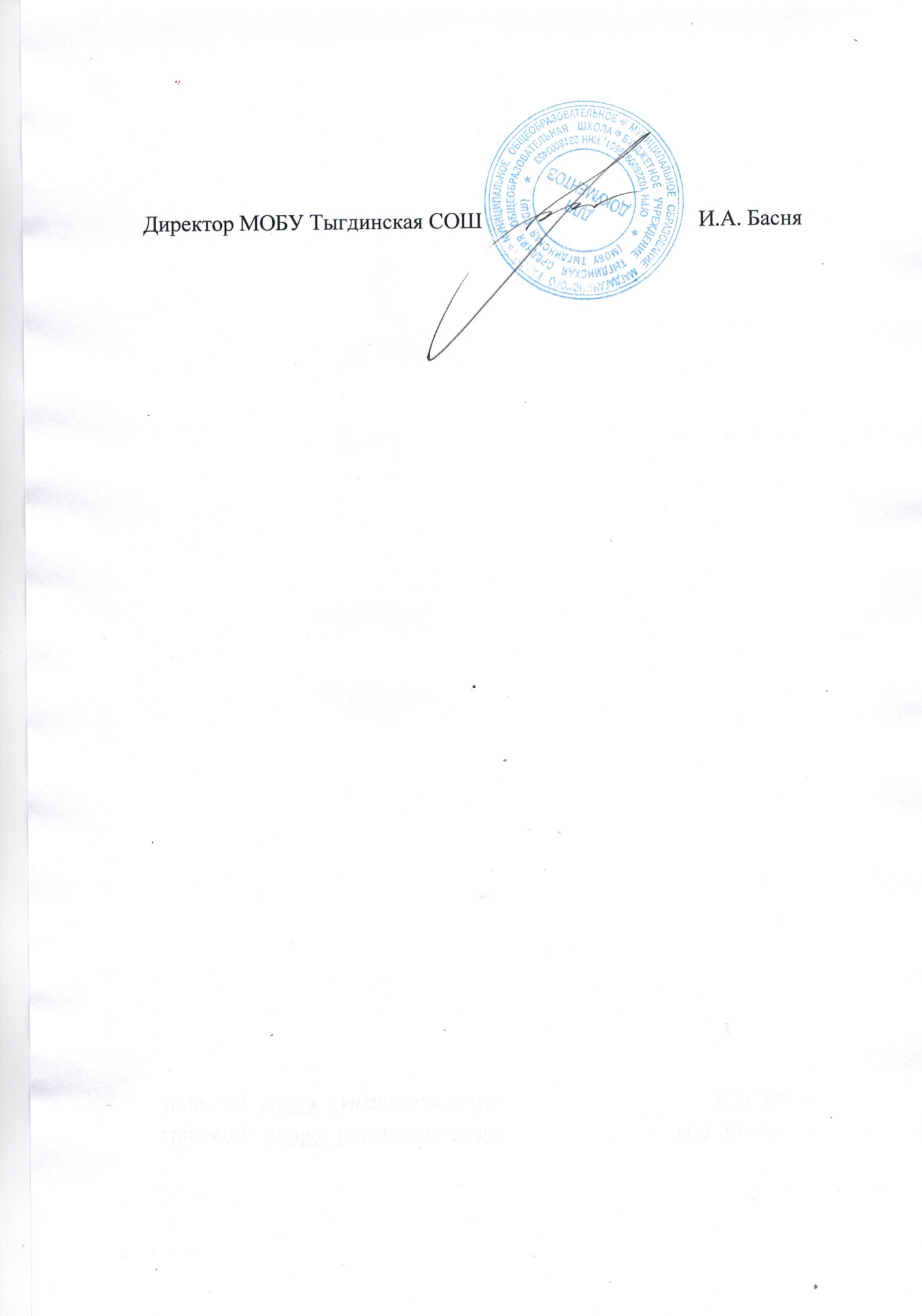 И.А. БасняПлан мероприятий по итогам независимой оценки качества образовательной деятельностиТыгдинская СОШ осуществляющей образовательную деятельность в 2016 годуКритерии независимой оценки качества работы ОУМероприятия  направленные на повышение качества Ответственные Сроки 1. Открытость и доступность информации организации2. Рейтинг образовательных организаций по результатам оценки комфортности условий, в которых осуществляется образовательная деятельность  1.Продолжить работу по оснащению учебных кабинетов в достаточном количестве современной компьютерной техникой для осуществления электронного образования, развития спортивной базы. 2.Продолжить мероприятия по созданию условий для организации обучения и воспитания обучающихся с ОВЗ и детей - инвалидов 3. Рейтинг образовательных организаций по результатам оценки доброжелательности, вежливости и компетентности работников образовательной организации.  1.Знакомство   вновь пришедших преподавателей с «Кодексом профессиональной этики педагогических работников» 2. Повышение профессиональной квалификации работников4. Удовлетворенность качеством предоставляемых услуг Разработать меры по повышению результатов оценки доброжелательности, вежливости и компетентности работников образовательной организации 